How to Access MSU-WP EmailGo to the Missouri State University-West Plains Website (https://wp.missouristate.edu)Click on “Log in” at the top right of the screen.Click on Office 365 and Email (https://outlook.office365.com) in the drop down menuLogin with your MSU-WP account (abc123s@login.missouristate.edu) and your current password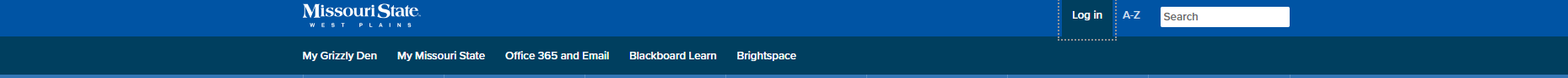 With your first login, you will be asked to set up security and account recovery on your MSU-WP account. You can find instructions here Article - How to Set Up Your Account ... (teamdynamix.com)In Office 365 you will have access to the online Office Suit Apps such as Word or Excel. You can download the full Office Suite through your Office 365 account, too. Here are the instructions Article - How to Install Microsoft 36... (teamdynamix.com)